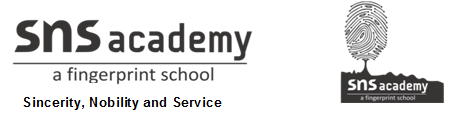 SOCIAL STUDIES4. THE WESTERN DESERTGRADE: IV                                                                                                     DATE: 20.7.20I. Answer the following1. Describe the climate of the Thar Desert.The Thar Desert experiences hot and dry climate throughout the year.There is very little or no rainfall.During summer, the days are hot and nights are cool.In winter, the days are warm and nights are cold.2. Why do villages in the desert region grow up around oases?        Oases have water and fertile land suitable for farming. Hence villages in the desert region grow up around oases.3. Why is Indira Gandhi Canal important for the people of the region? The Indira Gandhi Canal is important for the people of the region because it carries water from River Satluj to the Thar Desert for domestic use and irrigation.4. Why do houses in Rajasthan have thick walls?The houses in Rajasthan have thick walls to keep the heat out ,so that the houses remain cool.5. Why is rice not grown in this region?Rice plants require plenty of water to grow. Water is scarce in the desert.Thus, rice is not grown in this region.